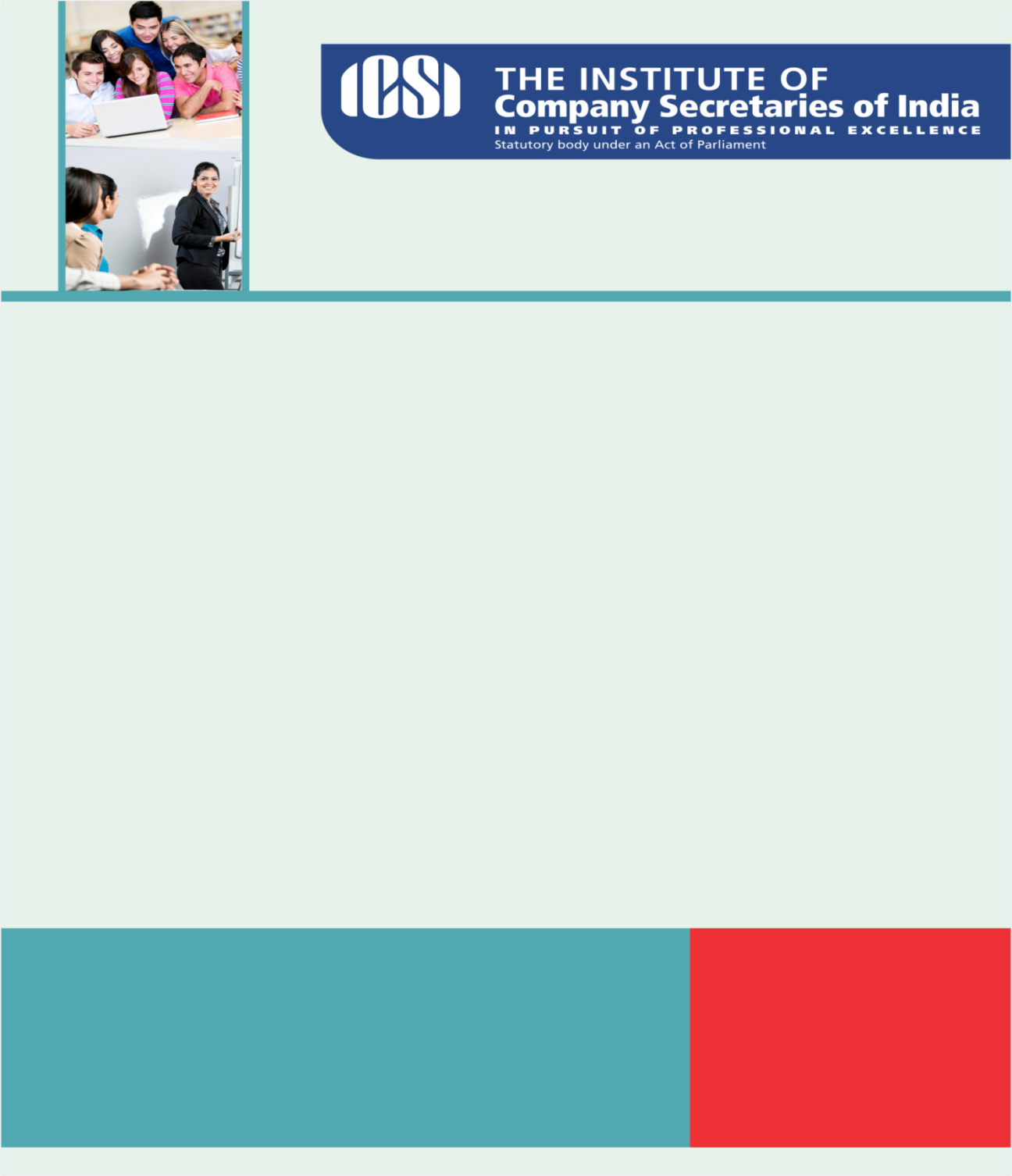 Knowledge Appraise News HeadlinesGST cornerRegulatory Updates SEBI: SEBI’s Participation in 36th India International Trade Fair, 2016 (New Delhi)Investment/trading in securities by employees of AMC(s) and Trustees of Mutual FundsReview of requirement for copy of PAN Card to open accounts of FPIsInvestment/trading in securities by employees of AMC(s) and Trustees of Mutual FundsReview of requirement for copy of PAN Card to open accounts of FPIsMCA:Notification regarding Sections under Insolvency and Bankruptcy code, 2016Amendment of Schedule II to the Companies Act, 2013Designation of Special CourtMajor Achievements of MCA for October, 2016In exercise of the powers conferred by subsection 1 of section 435 of the Companies Act 2013In exercise of the powers conferred by sub section 1 of section 10B of the Cost and Works Accountants ActIn exercise of the powers conferred by sub section 1 of section 467 of the Companies Act 2013 18 of 2013 the Central Government herebyRBI:Withdrawal of Legal Tender Character of existing ₹ 500/- and ₹ 1000/- Bank Notes – Revision in limitsCash Withdrawal at Point-of-Sale (POS) - Withdrawal limits and customer fee/charges - RelaxationWithdrawal of Legal Tender Character of existing ₹ 500/- and ₹ 1000/- Bank Notes – Exchange over the countersInvestment by Foreign Portfolio Investors (FPI) in corporate debt securitiesForeign Exchange Management (Insurance) Regulations, 2015Withdrawal of Legal Tender Character of existing ₹ 500/- and ₹ 1000/- Bank Notes – Daily ReportingWithdrawal of Legal Tender Character of Specified Bank Notes – Compliance with provisions of 114B of the Income Tax Rules, 1962Section 23 of the Banking Regulation Act, 1949 – Master Circular on Branch Licensing – Census data 2011 – RRBsStandard Operating Procedure (SOP) for putting indelible ink on the finger of the customers coming to a bank branch for SBNsUsage of ATMs – Waiver of customer chargesWithdrawal of Legal Tender Character of Specified Bank Notes – Expanding the distribution locations for deposit and withdrawal of cashWithdrawal of Legal Tender Character of existing ₹ 500/- and ₹ 1000/- Bank Notes – Applicability of the Scheme to DCCBsICSI NewsPress Release for Press Conference - 44th National Convention of Company Secretaries Inaugurated Live Screening of 44th National Convention of Company Secretaries. Click on estv.in/icsi from 2PM OnwardsPRESS RELEASE for Press Conference - 44th National Convention of Company Secretaries Detailed Outline of 44th National Convention of Company Secretaries Theme Paper – 44th National Convention of Company Secretaries Global Congruence to promulgate International Corporate Governance DayLegal Term“Actionable per se”The very act is punishable and no proof of damage is required. 
Kindly send your feedback/suggestions regarding CS updates at csupdate@icsi.eduFor Previous CS UPDATE(S) visit :  http://www.icsi.edu/Member/CSUpdate.aspxIf you are not receiving the CS update, kindly update your e-mail id with Institute’s database by logging on ICSI website.